    Colegio República Argentina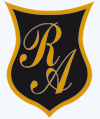 O’Carrol  # 850-   Fono 72- 2230332                    Rancagua     HISTORIA 3° BÁSICO SEMANA 6. DEL 4 AL 8 DE MAYO.Si no puedes imprimir, lee atentamente este documento  e imprime sólo la página 2Si tienes la posibilidad ingresa a: https://www.youtube.com/watch?v=KFafe7hSpEcEjemplo:La muralla China se encuentra al noreste de la cebra.Los moais se encuentran al Oeste de la cebra.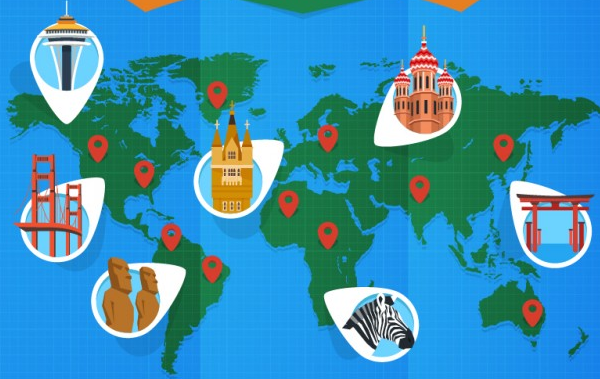 Introducción:  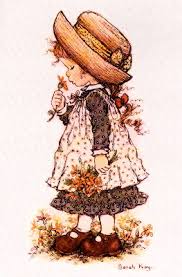 Estimadas familias, junto con saludar, y como siempre esperando que sea una buena semana, les entregamos las instrucciones para el trabajo que realizaremos en este período. Entregamos instrucciones para el trabajo colaborativo que realizaremos durante esta semana,  en donde el foco estará puesto en ubicar continentes y océanos en un planisferio con claves conceptuales.En el presente archivo, encontrarán los contenidos que desarrollaremos, donde además explicamos algunos contenidos relacionados con ubicación espacial en el planisferio, esto dará paso en las próximas semanas a trabajar líneas de referencia (como paralelos y meridianos)Recuerden que el acceso a los links es complementario a lo que ya se entregó. No es fundamental para el desarrollo de las actividades.En el archivo “Guías” encontrarán páginas del libro en las que deben realizar el trabajo solicitado, (no es necesario imprimir), y las actividades se responden en el mismo texto.En el archivo “Tareas” encontrarán el solucionario, archivo que hemos desarrollado con las respuestas que las niñas deberían tener en el archivo “guías”, además de un pequeño desafío al ingenio.En cuanto al trabajo, seguimos solicitando que la niña lleve un registro en su cuaderno con la fecha del trabajo realizado y el objetivo que se encuentra en este mismo archivo, además de la firma de quién apoya el trabajo en casa.Desde ya, como siempre, agradecemos su apoyo y la disposición para poder avanzar pedagógicamente, todo en función de nuestras estudiantes.Éxito y seguimos atentos como Docentes para responder cualquier duda en los siguientes correos electrónicos:Carolina Rodríguez Cordero Profesora Jefe Tercer Año Acarolina.rodriguez@colegio-republicaargentina.clMarisol Gómez ArayaProfesora Jefe Tercer Año Bmarisol.gomez@colegio-republicaargentina.clGonzalo Díaz AcevedoProfesor Jefe Tercer Año Cjose.diaz@colegio-republicaargentina.clBASADO EN OA 7:Distinguir continentes y océanos del planeta en mapas.Contenidos:Continentes.Océanos.Puntos cardinales.Para comenzar debemos tener claro qué es un Océano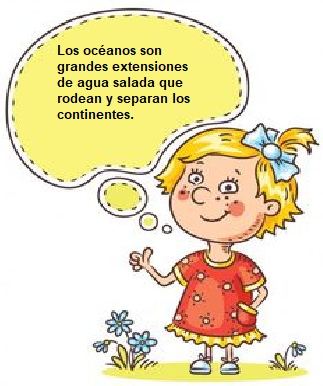 Y qué es un continente.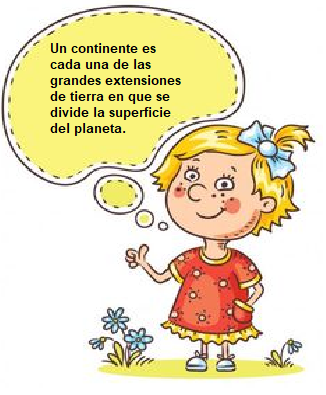 Los puntos cardinales son NORTE , SUR , ESTE Y OESTE y sirven para ubicarnos. 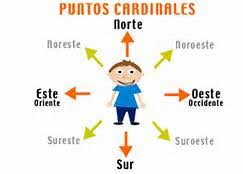 